POS门店系统对接设备介绍文档v1.0编写目的随着POS项目对接硬件设备的不断增多，为了使销售同事和实施同事能更好的将产品信息给客户进行介绍，特编写此文档，用于介绍硬件设备的对接情况和需要注意的点。设备介绍概览目前我们POS项目主要运行在商米设备上。已经对接的型号是V1；P1；T1三种型号的设备。简要信息如下：其他设备简要信息如下：商米设备V1设备设备参数：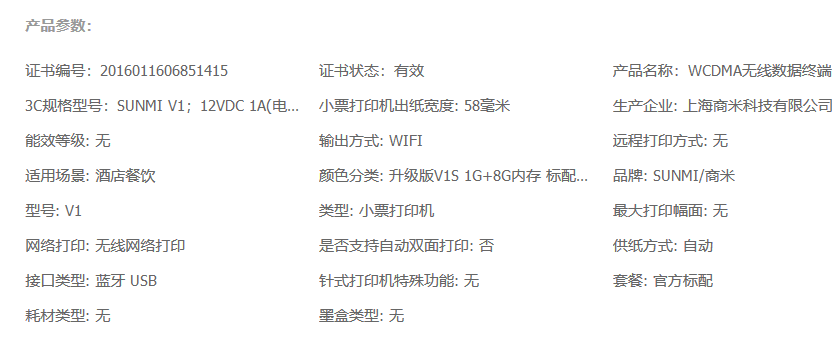 外观：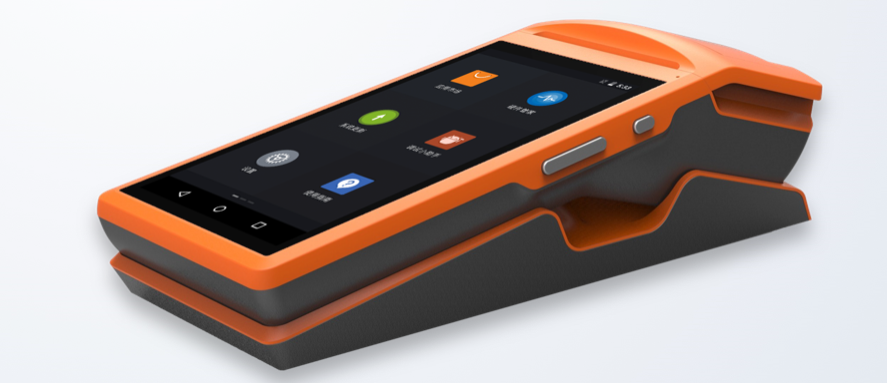 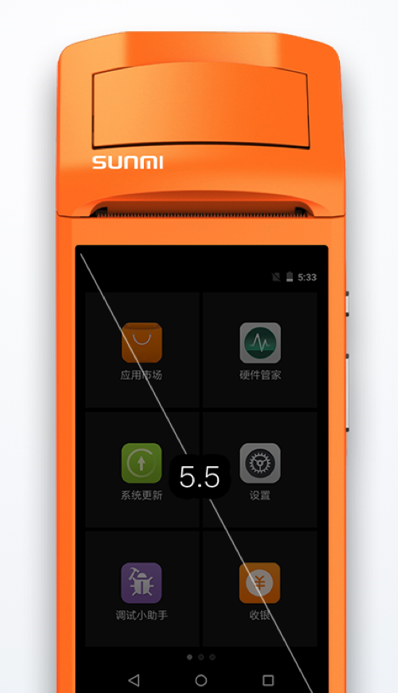 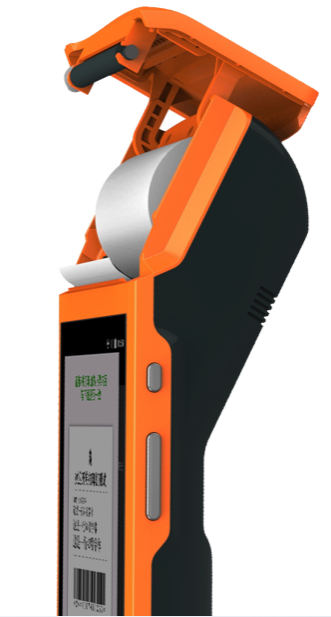 设备详细介绍网址：https://sunmi.com/detailV1.html备注：1、使用热敏打印纸规格为57*30或57*40，小票用      2、客户也可自行购买，自行购买之后设备出现任何问题概不负责P1设备设备参数：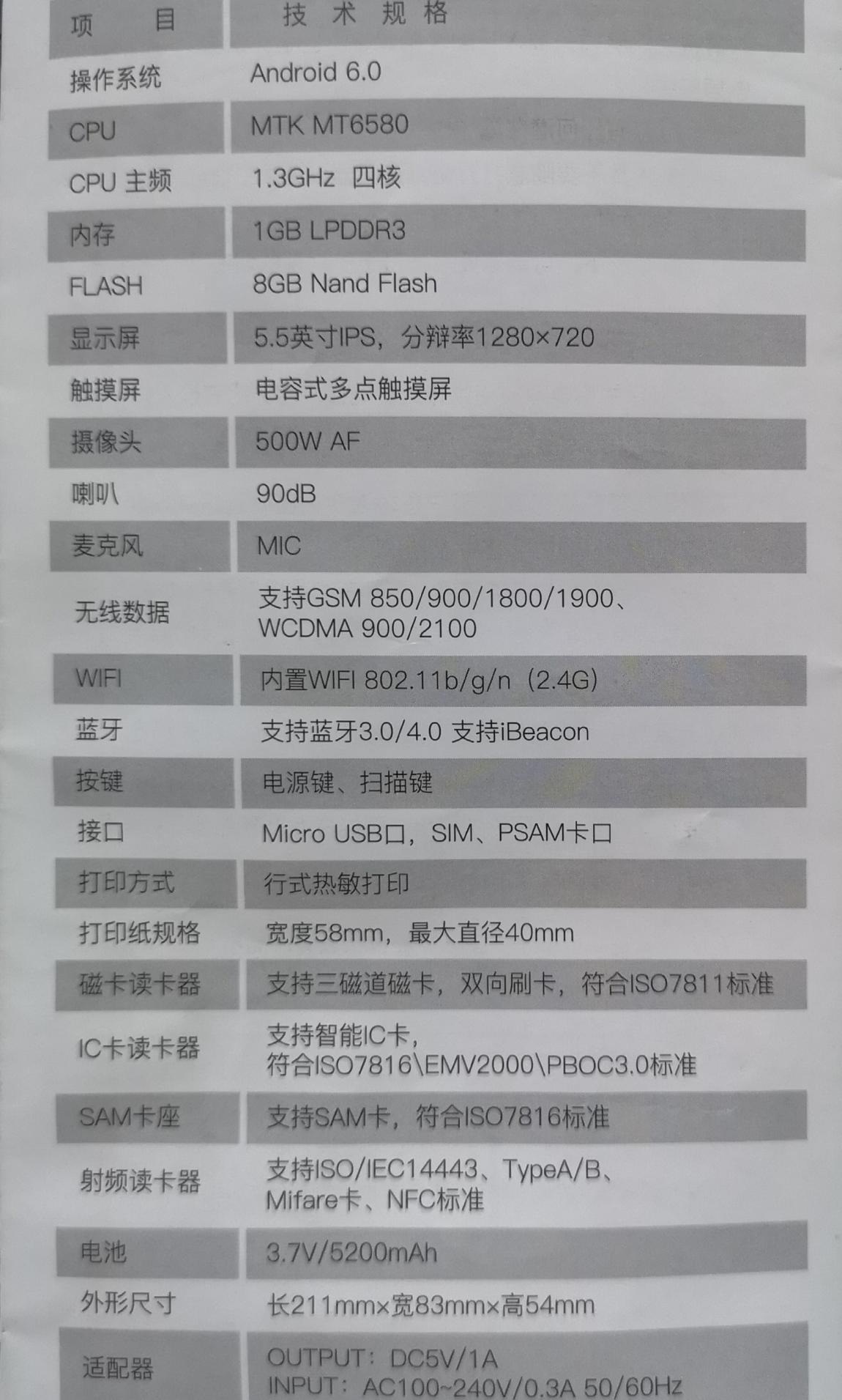 外观：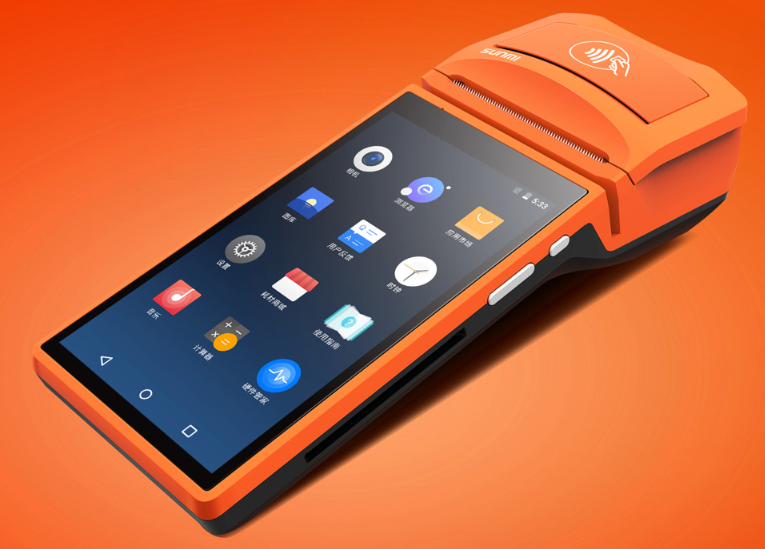 设备详细介绍网址：https://sunmi.com/p1.html备注：1、P1设备有两种型号，支持SIM卡，4G版本和3G版本。2、使用热敏打印纸规格为57*30或57*40，小票用      3、客户也可自行购买，自行购买之后设备出现任何问题概不负责          4、P1设备所支持的刷银行卡，需要客户自行与通联、富友沟通对接，实现P1的刷卡功能，我们可提供相应的联系方式T1设备设备参数：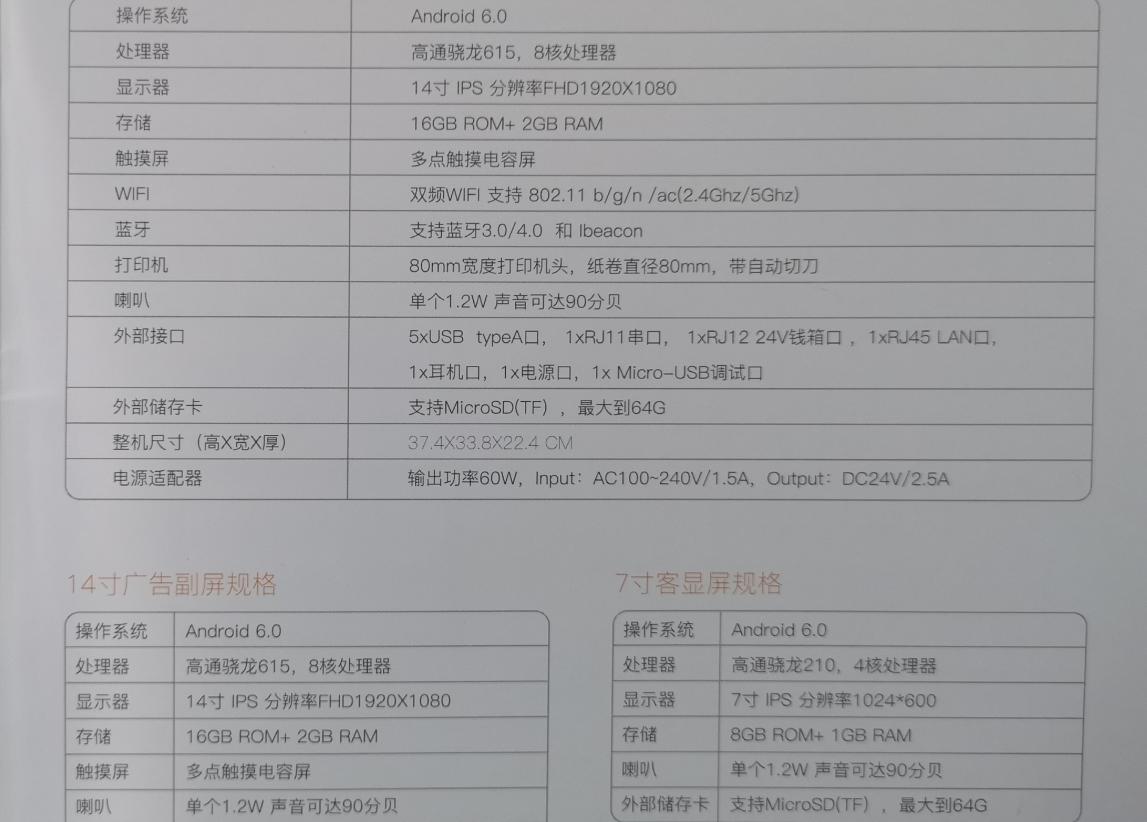 外观：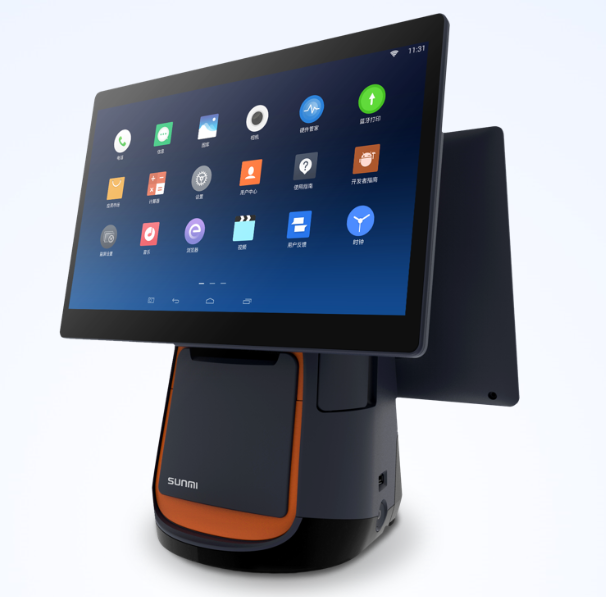 设备详细介绍网址：https://sunmi.com/t1.html备注：1、T1设备有三种型号，单屏设备、双屏（14/7寸屏）、双屏（双14屏）2、使用热敏打印纸规格为80*80，小票用      3、客户也可自行购买，自行购买之后设备出现任何问题概不负责其他设备佳博小票打印机-GP58MBIII设备参数：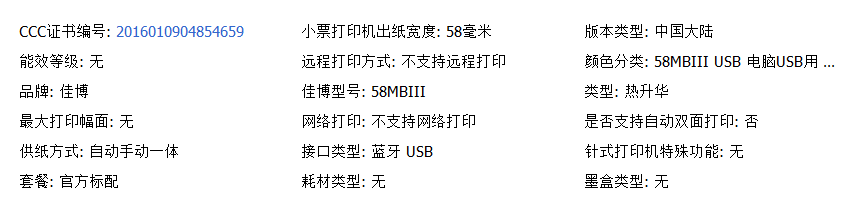 外观：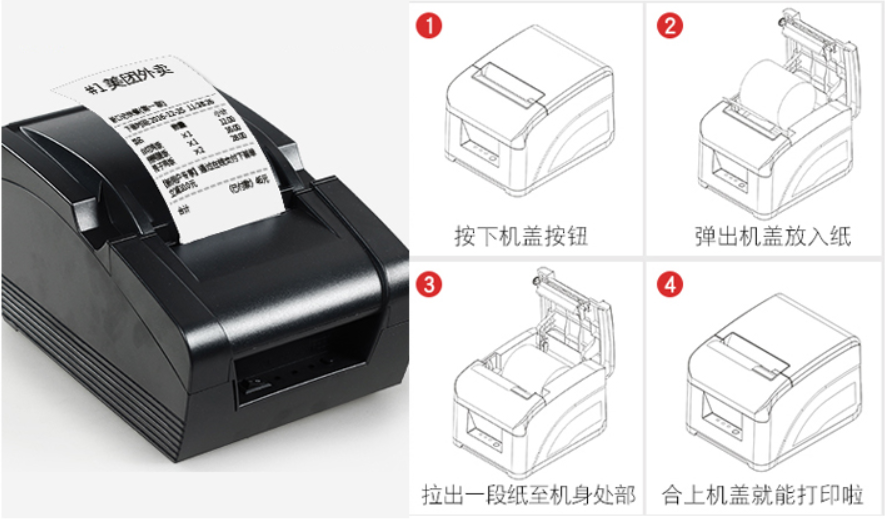 备注：1、此设备分为两种型号：可连蓝牙打印和不可连蓝牙打印。2、淘宝购买。3、推荐客户购买指定型号。如果使用其他型号，需调整小票样式。4、热敏打印纸需57*30或57*40拍档钱箱设备参数：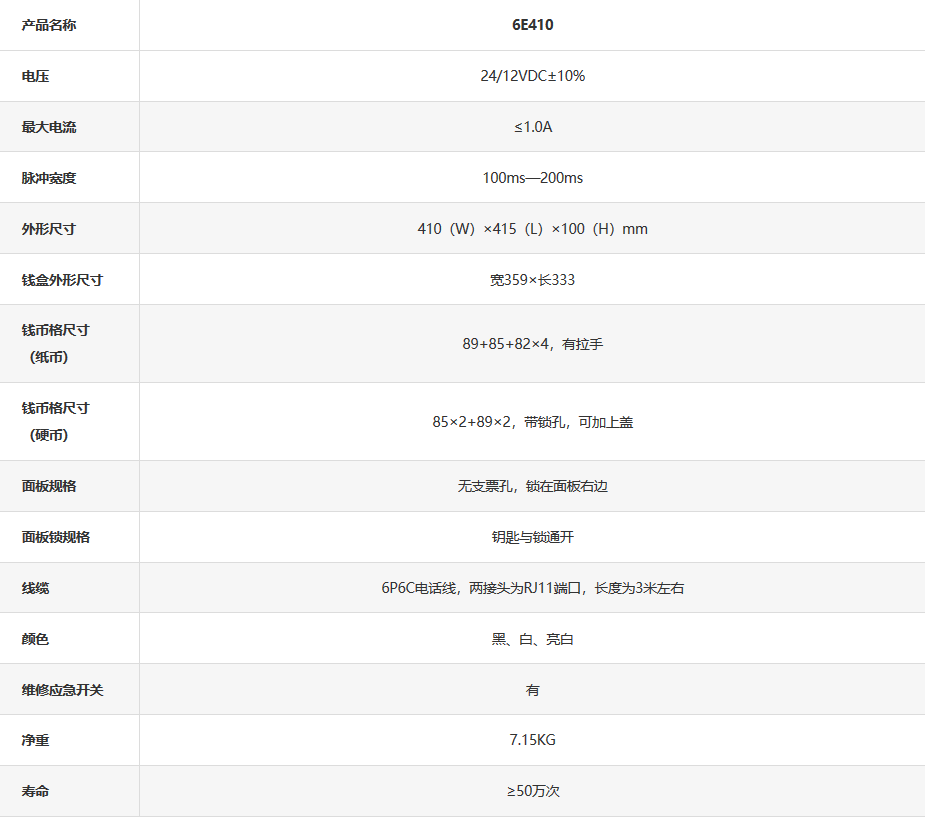 外观：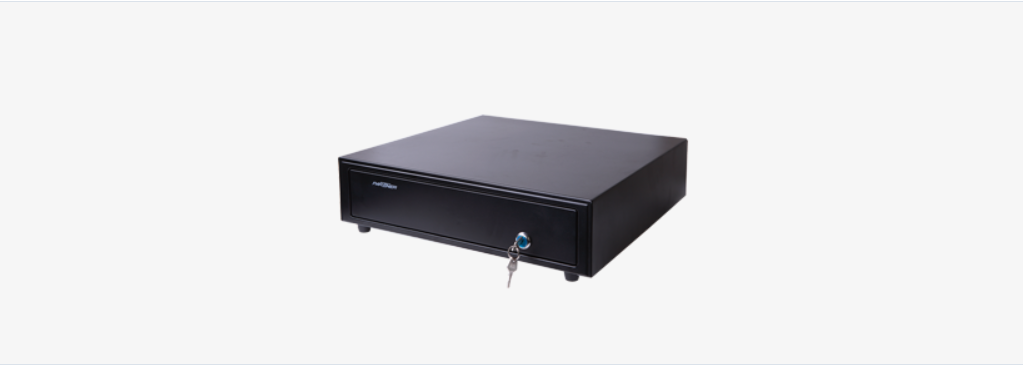 设备详细介绍网址：http://www.partnertech.com.cn/index.php?m=content&c=index&a=show&catid=90&id=149备注：1、客户可以自行选定型号。2、使用T1设备联接钱箱需要使用电压为24v的设备。3、使用小票打印机设备联接钱箱需要使用电压为12v的设备。明华奥汉读卡器设备参数：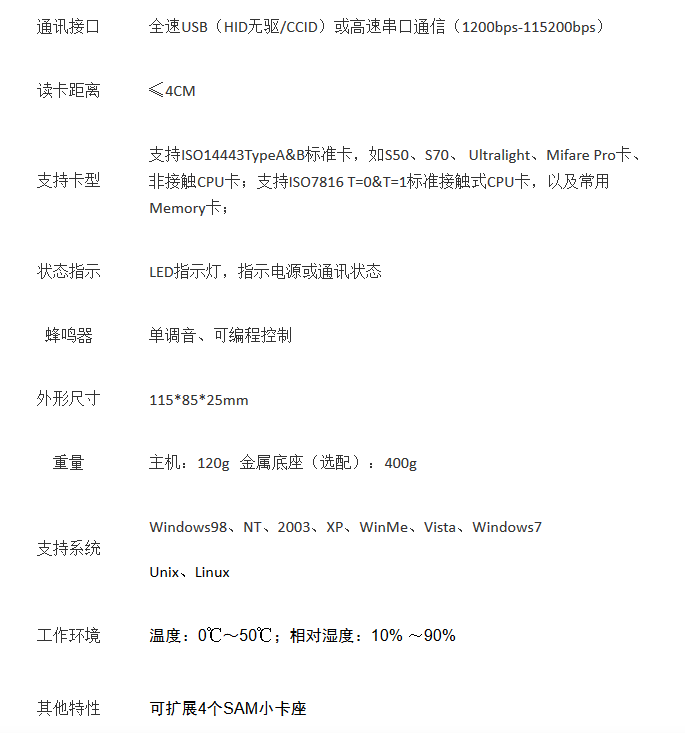 外观：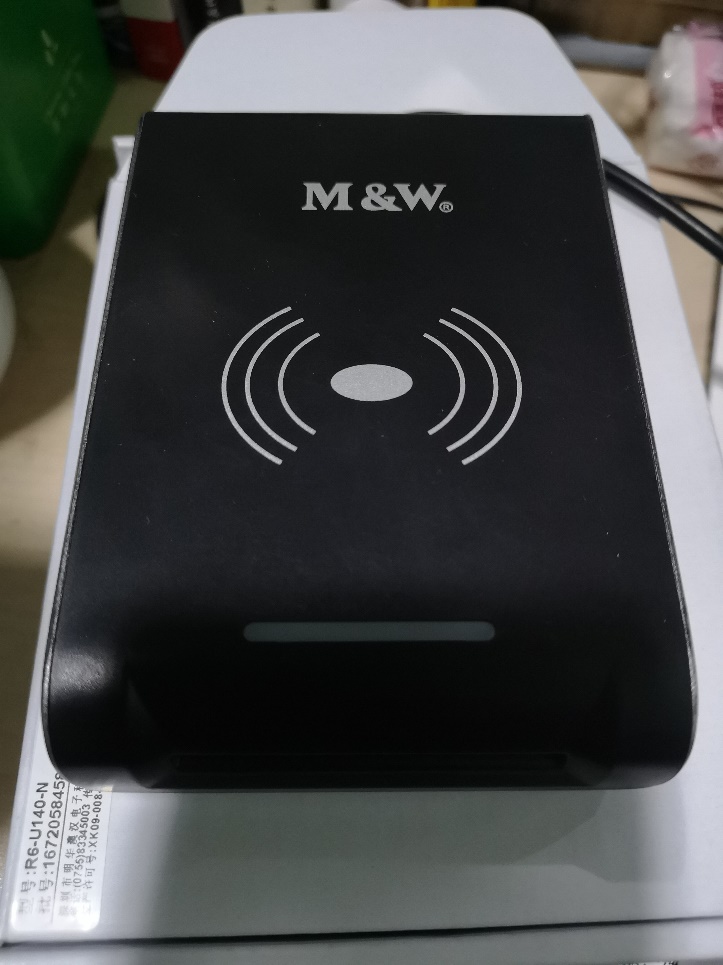 设备详细介绍网址：http://device.mwcard.com/reader/dual-interface-reader/r6.html备注：1、客户必须购买指定型号的设备R6-140-N/U040。2、卡片类型为S50/S70的ic卡。3、销售联系方式：上官伟生  185766518670755-83361929weisheng.shangguan@mwcard.com0755-83361036      4、IC购买卡相关（S50定制卡）：         深翼旗舰店  500起订  9毛一张定制卡 要卡号需要1块钱一张		 kasbon旗舰店 100张是1.8元一张                        500张是0.9元一张                       1000张是0.65元一张                       默认是PVC材质光面工艺双面印刷 一个版面                       7个工作日左右发货 定稿当天和礼拜天不算哟~科密扫码枪外观：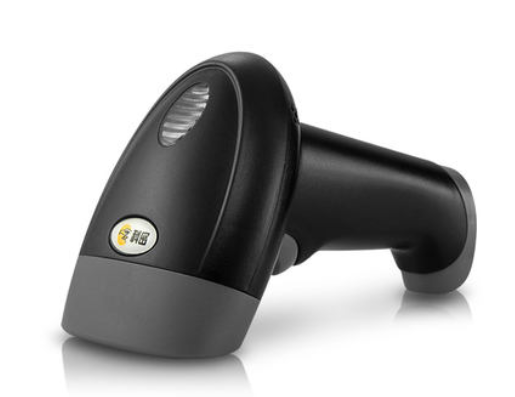 设备详细介绍网址：http://www.cometgroup.com.cn/productview.aspx?tid=429&id=444备注：1、客户可以自行选够任意型号的设备无限制。商米设备商米设备商米设备商米设备型号配置建议售价（/元）备注V1无1,000元手持设备不可刷银行卡从公司购买P13G SIM卡1,280元（可便宜50-100）手持设备可刷银行卡从公司购买P14G SIM卡1,280元手持设备可刷银行卡从公司购买T1单屏设备2.999元台式设备不可刷银行卡从公司购买T1双屏7/14寸3,499元台式设备不可刷银行卡从公司购买T1双14寸屏(副屏可触摸)5,999元台式设备不可刷银行卡从公司购买设备名称供应商型号配置价格备注蓝牙打印机GPRINTERGP-58MBIII无蓝牙打印85可自行购买蓝牙打印机GPRINTERGP-58MBIII有蓝牙打印135可自行购买钱箱拍档中国6E410脉冲24v370可自行购买可自行选定型号T1设备使用钱箱拍档中国6E410脉冲12v370可自行购买可自行选定型号连接小票打印机使用读卡器明华奥汉R6-140-N接触和非接触两种刷卡420可自行购买必须购买指定型号读卡器明华奥汉U040非接触刷卡280可自行购买必须购买指定型号Ic卡深翼旗舰店kasbon旗舰店S50/S70--可读取的卡片类型扫码枪科密EP-9000--可自行购买可自行选定型号扫码枪科密EP-8800--可自行购买可自行选定型号